Word Families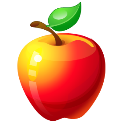 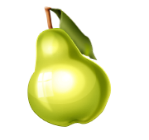 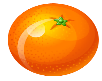 These words are linked as they are in word families – they have a common letter pattern a common meaning.This week we are looking at the letter patterns: ‘press’ and ‘vent’. Challenge – Find the definition of each of your spelling words. 